Zapisz się do naszego newslettera i bądź na bieżąco! Otrzymuj nagrody za udział w konkursach, uzyskuj informacje o nowościach wydawniczych, współpracuj z nami przy organizacji eventów. …………………………………………………………………………….     Adres mailowy na który będziemy przesyłali informacje dotyczące oferty.      Podanie adresu email jest dobrowolne ale niezbędne do realizacji usługi.…………………………………………………………………………….     Nazwa placówki i adres                                           Zgadzam się na otrzymywanie od BEDEKER SP. Z O.O. informacji marketingowych dotyczących najnowszej oferty wydawniczej oraz organizacji konkursów i eventów w szkołach podstawowych organizowanych przez BEDEKER SP. Z O.O.:[   ] drogą elektroniczną (e-mail)[  ] jestem zainteresowany udziałem w konkursie z nagrodami „Czytam, maluję i fotografuję moje książki z BEDEKER”, poświęconemu rozwojowi czytelnictwa[   ] jestem zainteresowany otrzymywaniem materiałów promocyjnych oraz egzemplarzy pokazowych książekINFORMACJE PODSTAWOWE DOTYCZĄCE PRZETWARZANIA DANYCH OSOBOWYCHAdministratorem Twoich danych jest BEDEKER SP. Z O.O. z siedzibą w Gdańsku przy ul. Okulickiego 8C/10, 80-041 Gdańsk. Cele przetwarzania to realizacja usługi, podpisanie umowy oraz marketing własny BEDEKER SP. Z O.O. jeżeli wyraziłeś na to zgodę.Podstawami prawnymi przetwarzania są umowa sprzedaży/świadczenia usług oraz nasz prawnie uzasadniony interes.Odbiorcami danych są podmioty przetwarzające dane osobowe w naszym imieniu. Twoje prawa związane z przetwarzaniem danych: prawo sprzeciwu wobec przetwarzania danych w celach marketingowych, prawo dostępu do danych i inne prawa, o których mowa w szczegółowych informacjach o przetwarzaniu danych osobowych dostępnych TUTAJ 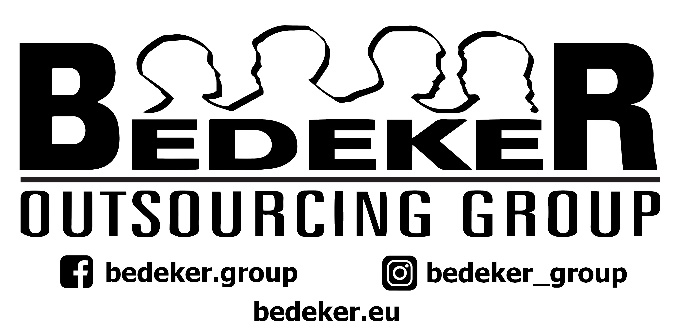 